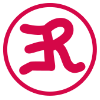 Escuelas de Rock y Música Popular – Convocatoria 2021Escuelas de Música Popular Zona NorteArica - Tarapacá - Antofagasta - Atacama - Coquimbo - ValparaísoFicha de inscripciónIdentificación de los integrantes de las bandasA momento de anotar a las integrantes de la banda o proyecto musical, se debe designar a una de ellas como representante para tomar contacto cuando confirmemos la inscripción (lo indican junto a su nombre). El rut de cada integrante es fundamental para corroborar domicilios regionales. En el caso de los proyectos solistas, sólo completar con los datos de la única integrante. Sólo es necesario identificar aquí a los integrantes de la agrupación musical. No deben ser incluidos otros miembros del equipo técnico (fotógrafo, sonidista, visualista, etc.). www.escuelasderock.clMinisterio de las Culturas, las Artes y el Patrimonio
Plaza Sotomayor 233, ValparaísoTeléfono: (32) 2326056 - 2326002Integrantes (Nombre completo de cada integrante)Instrumento o rol en la bandaEdadGéneroTeléfonoRUT/ PasaporteComuna donde reside